FACILITIES DEVELOPMENT AND MANAGEMENT OFFICE		     Facilities Maintenance Unit (FMU)		               Pre-Repair No. ______									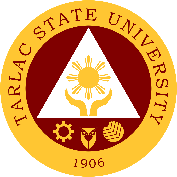    REQUEST FOR PRE- REPAIR INSPECTION / REPAIR AND OTHER SERVICES_______________DateTo: 	FMU May I request services for the following:	Particulars				Location			        Defect_________________________ 	______________________	____________________________________________ 	______________________	____________________________________________ 	______________________	____________________________________________ 	______________________	____________________________________________	   	______________________	___________________Very Truly Yours,       _________________________Requesting Office / End User Noted:______________________Head of Office/ Unit                  PRE- REPAIR AND OTHER SERVICES INSPECTION REPORT                                                                                                                   Date ___________                                                                                                                         Ref. Pre-Rep #  __________ Item		Particulars		Findings 			Recommendation  No.								(Nature of Job, Materials Needed)______	  ___________________	   _____________________	______________________________________	  ___________________   	   _____________________ 	______________________________________	  ___________________	   _____________________	______________________________________	  ___________________	   _____________________	______________________________________	  ___________________	   _____________________	________________________________Inspected and Submitted by:	________________________Recommending Approval:							  Technician / TWG_____________________Unit Head of OfficeAction to be taken:For further evaluation For replacementFor repair For job out	      									Approved by:           ____________________________      DIR. FDMOForm No: TSU-FMU-SF-01Revision No: 02Effectivity Date: August 25, 2022Page 1 of 1